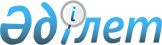 "Салалық бағдарламалардың тізбесін бекіту туралы" Қазақстан Республикасы Үкіметінің 2014 жылғы 7 қазандағы № 1056 қаулысына өзгеріс енгізу туралы
					
			Күшін жойған
			
			
		
					Қазақстан Республикасы Үкіметінің 2015 жылғы 25 сәуірдегі № 320 қаулысы. Күші жойылды - Қазақстан Республикасы Үкіметінің 2015 жылғы 30 желтоқсандағы № 1136 қаулысымен      Ескерту. Күші жойылды - ҚР Үкіметінің 30.12.2015 № 1136 (01.01.2016 бастап қолданысқа енгізіледі) қаулысымен.      Қазақстан Республикасының Үкіметі ҚАУЛЫ ЕТЕДІ:



      1. «Салалық бағдарламалардың тізбесін бекіту туралы» Қазақстан Республикасы Үкіметінің 2014 жылғы 7 қазандағы № 1056 қаулысына мынадай өзгеріс енгізілсін:



      көрсетілген қаулымен бекітілген Салалық бағдарламалардың тізбесі осы қаулыға қосымшаға сәйкес жаңа редакцияда жазылсын. 



      2. Осы қаулы қол қойылған күнінен бастап қолданысқа енгізіледі.      Қазақстан Республикасының

      Премьер-Министрі                                     К.Мәсімов

Қазақстан Республикасы 

Үкіметінің       

2015 жылғы 25 сәуірдегі

№ 320 қаулысына     

қосымша        

Қазақстан Республикасы 

Үкіметінің       

2014 жылғы 7 қазандағы 

№ 1056 қаулысымен    

бекітілген        

Салалық бағдарламалардың тізбесі
					© 2012. Қазақстан Республикасы Әділет министрлігінің «Қазақстан Республикасының Заңнама және құқықтық ақпарат институты» ШЖҚ РМК
				Р/с №АтауыЖауапты мемлекеттік орган Салалық бағдарламаларды іске асыру мерзімі12341.Дағдарыстан кейін қалпына келтіру бағдарламасы (бәсекеге қабілетті кәсіпорындарды сауықтыру)Қазақстан Республикасы Қаржы министрлігі2011 – 2016 жылдар2.Қазақстан Республикасында нашақорлыққа және есірткі бизнесіне қарсы күрестің 2012 – 2016 жылдарға арналған бағдарламасыҚазақстан Республикасы Ішкі істер министрлігі2012 – 2016 жылдар3.«Жұмыспен қамту 2020 жол картасы» бағдарламасыҚазақстан Республикасы Денсаулық сақтау және әлеуметтік даму министрлігі2013 – 2020 жылдар4.Қазақстан Республикасында агроөнеркәсіптік кешенді дамыту жөніндегі 2013 – 2020 жылдарға арналған «Агробизнес-2020» бағдарламасыҚазақстан Республикасы Ауыл шаруашылығы министрлігі2013 – 2020 жылдар5.Тұрмыстық қатты қалдықтарды басқару жүйесін жаңғыртудың 2014 – 2050 жылдарға арналған бағдарламасыҚазақстан Республикасы Энергетика министрлігі2014 – 2050 жылдар6.«Энергия үнемдеу – 2020» бағдарламасыҚазақстан Республикасы Инвестициялар және даму министрлігі2013 – 2020 жылдар7.«Өнімділік 2020» бағдарламасыҚазақстан Республикасы Инвестициялар және даму министрлігі2011 – 2020 жылдар8.Қазақстан Республикасындағы геологиялық барлау жұмыстарының 2015 – 2019 жылдарға арналған бағдарламасыҚазақстан Республикасы Инвестициялар және даму министрлігі2015 – 2019 жылдар9.Өңірлерді дамытудың 2020 жылға дейінгі бағдарламасыҚазақстан Республикасы Ұлттық экономика министрлігі2015 – 2019 жылдар10.«Бизнестің жол картасы – 2020» бизнесті қолдау мен дамытудың бірыңғай бағдарламасыҚазақстан Республикасы Ұлттық экономика министрлігі2015 – 2020 жылдар11.«Самұрық-Қазына» ұлттық әл-ауқат қоры» акционерлік қоғамының еншілес және тәуелді ұйымдары акцияларының пакеттерін бағалы қағаздар нарығына шығару бағдарламасыҚазақстан Республикасы Ұлттық экономика министрлігі2011 – 2015 жылдар12.Қазақстан Республикасында мемлекеттік-жекешелік әріптестікті дамыту жөніндегі 2011 – 2015 жылдарға арналған бағдарламаҚазақстан Республикасы Ұлттық экономика министрлігі2011 – 2015 жылдар 13.Қазақстан Республикасындағы табиғи монополиялар салаларындағы тарифтік саясат жөніндегі 2020 жылға дейінгі бағдарламаҚазақстан Республикасы Ұлттық экономика министрлігі2015 – 2019 жылдар14.Қазақстан Республикасында 2020 жылға дейін көрсетілетін қызметтер саласын дамыту бағдарламасыҚазақстан Республикасы Ұлттық экономика министрлігі2015 – 2020 жылдар15.ҚұпияҚазақстан Республикасы Премьер-Министрінің Кеңсесі2012 – 2016 жылдар16.Өте құпияҚазақстан Республикасы Қорғаныс министрлігі2011 – 2015 жылдар